ЗАНЯТИЕ № 4 №5 (практическое).Тема: Легкоатлетические виды двигательной деятельности для поддержания должного уровня физического и психического здоровьяЦель занятия: Развить адаптационные возможности организма к физическим упражнениям посредством выполнения тренировок с собственным весом, циклических ациклических видов двигательной деятельности.Место: самостоятельно в домашних условиях (возможно на свежем воздухе).Перечень формируемых практических навыков.1. Формируется навык принимать организационно-методические решения при выполнении индивидуально подобранных средств физической культуры для личностного развития и поддержания должного уровня физического и психического здоровья2. Формируются адаптационные возможности организма при выполнении физических упражнений.Технологическая карта самостоятельного проведения практических занятий № 4 и № 5.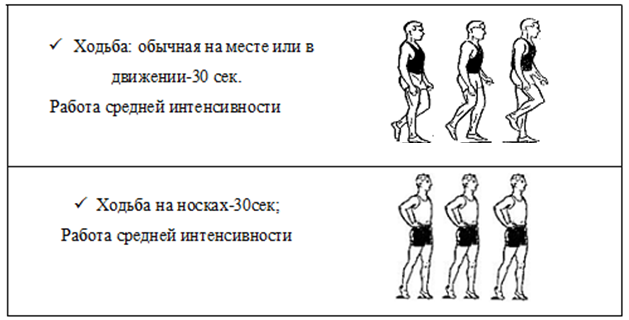 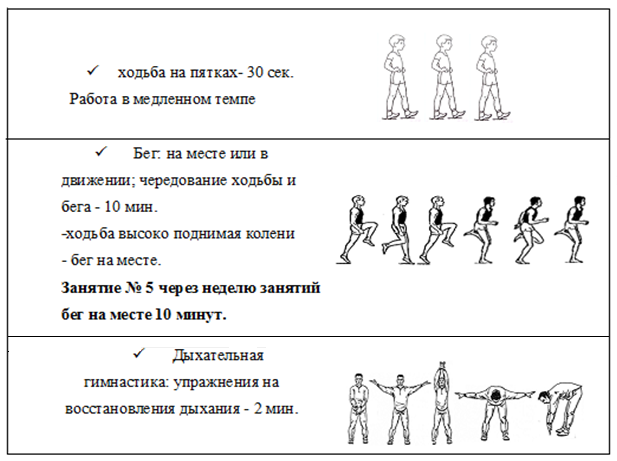 КОМПЛЕКС 1 И КОМПЛЕКС 3 МОЖНО ЧЕРЕДОВАТЬ КОМПЛЕКС  2  ОБЯЗАТЕЛЬНЫЙ  К  ВЫПОЛНЕНИЮКОМПЛЕКС 3 МОЖНО ЧЕРЕДОВАТЬ С КОМПЛЕКСОМ 1Комплекс упражнений на все группы мышц на каждый деньДля контроля со стороны преподавателя заполнить таблицу самоконтроля практического занятия. Самоконтроль практического занятия (задание №2)Примечание ЧСС измеряется за 10 секунд. Полученный результат умножается на цифру 6. Полученный результат записывается в таблицу. Отправить преподавателю.Вводная часть 10 мин.Комплекс ОРУ, дозировка упражнений 8-10 раз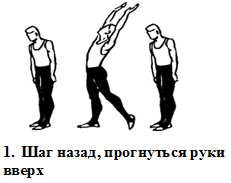 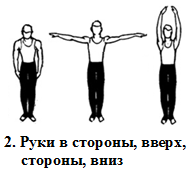 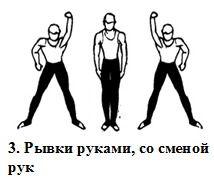 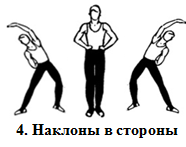 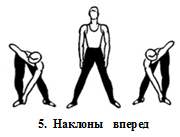 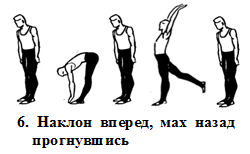 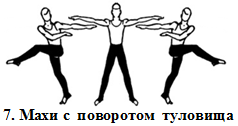 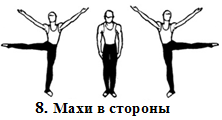 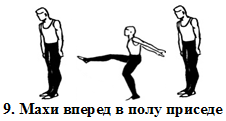 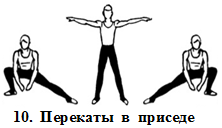 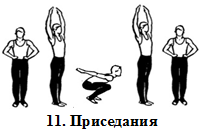 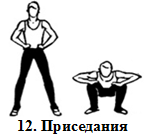 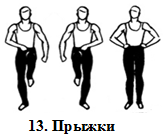 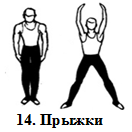 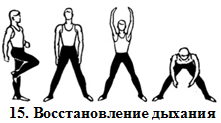 2. Основная часть (20 -25 мин.)Выполнение беговых упражнений на месте или в движении.Дозировка 20-30 сек выполнение упражнения 15 -20 сек. отдых.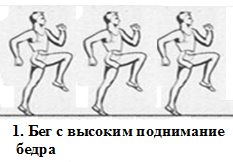 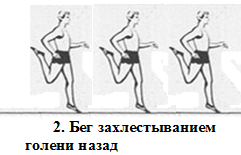 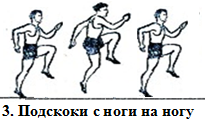 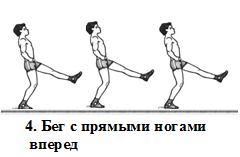 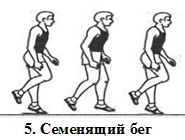 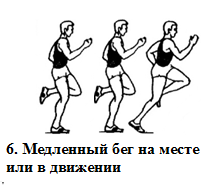 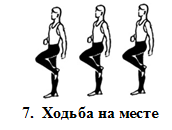 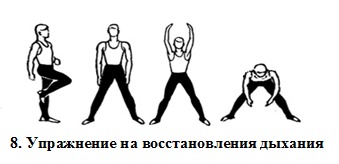 Отдых 30 - 40 сек.Выполнение спец упражнений 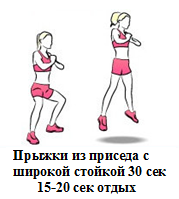 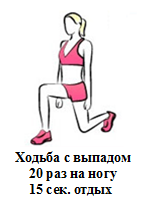 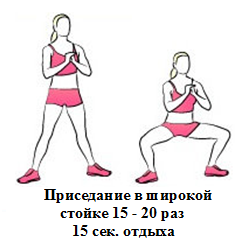 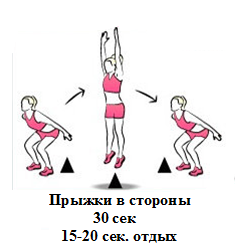 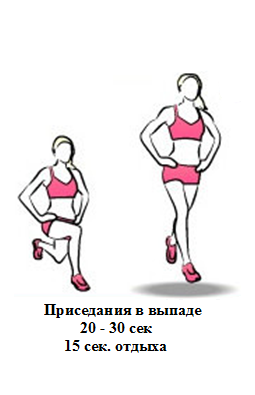 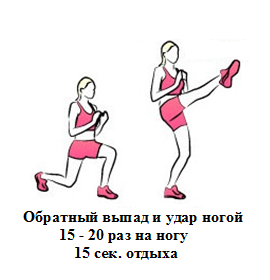 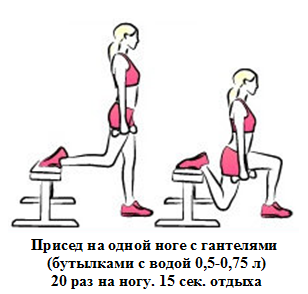 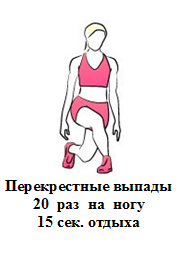 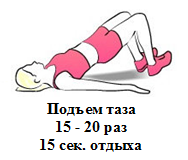 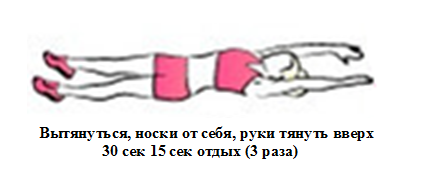 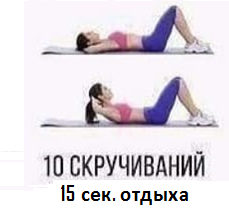 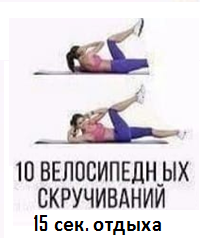 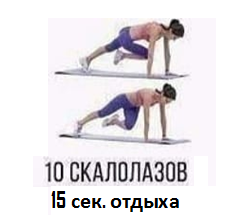 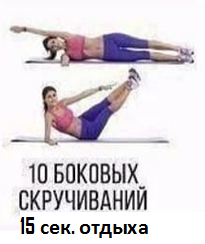 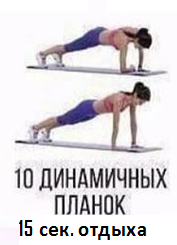 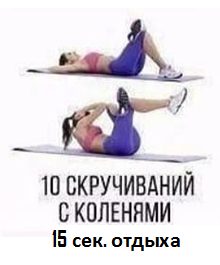 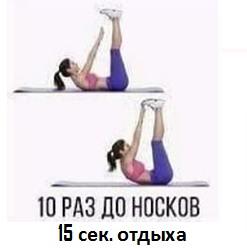 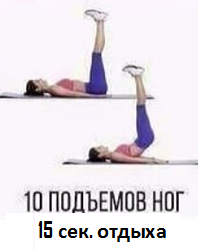 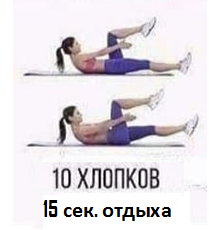 Заключительная часть 8 – 10 мин.Выполнение упражнений на растяжку обязательноВыполнение упражнений на растяжку обязательно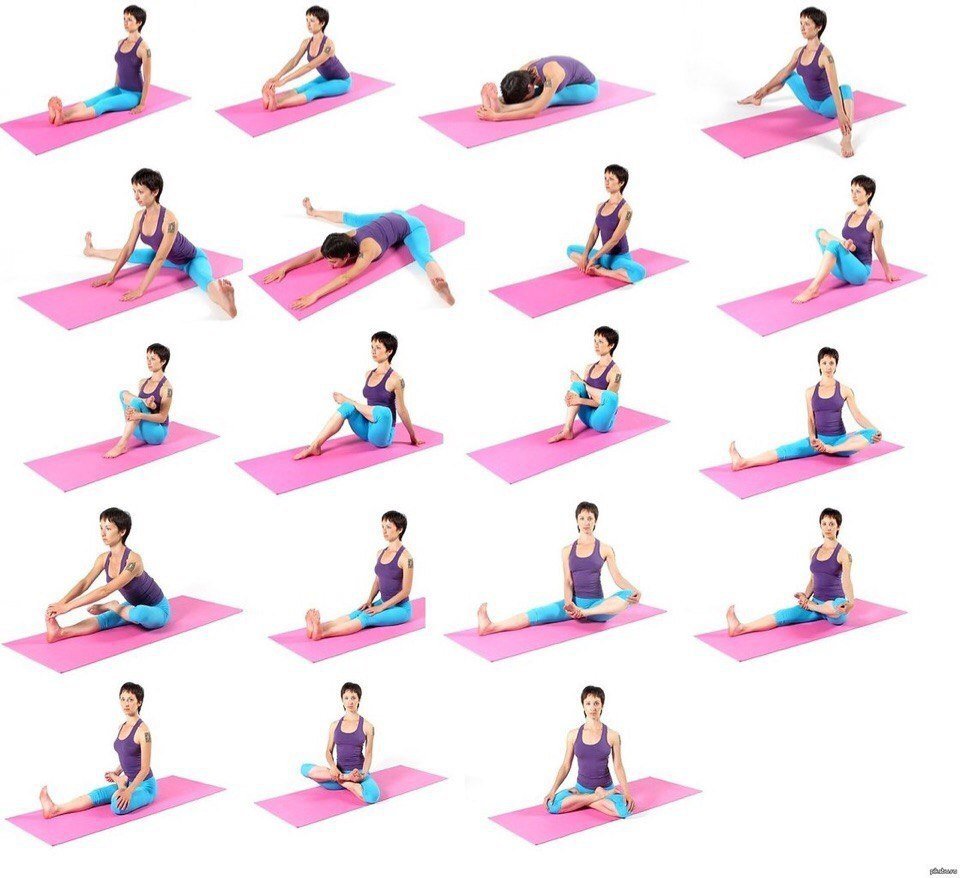 30-40 сек20 - 30 сек на каждую руку25 - 35 сек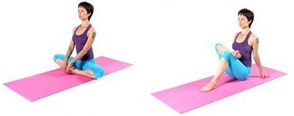 25-35 сек на каждую ногу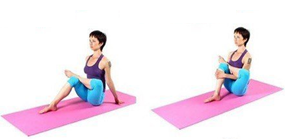 20-30 сек на каждую ногу20 - 30 сек на каждую ногу30 – 40 сек в каждую сторону30 - 40 сек в каждую сторонуВытянуться, носки от себя, руки тянуть вверх мышцы туловища напрячь 30 сек отдых-15 секВытянуться, носки от себя, руки тянуть вверх мышцы туловища напрячь 30 сек отдых-15 секВыполнение упражнений на релаксацию.Выполнение упражнений на релаксацию.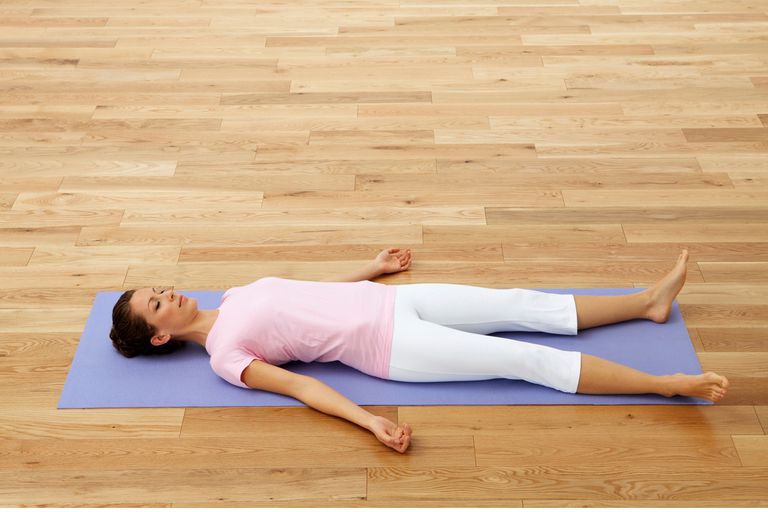 Расслабиться, закрыть глаза (2 мин.)Расслабиться, закрыть глаза (2 мин.)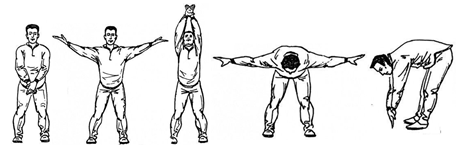 Медленно встать, руки через стороны вверх, встать на носки потянуться – глубокий вдох, опуститься на стопу, наклон вперед, руки через стороны вниз раслабить - выдохнутьМедленно встать, руки через стороны вверх, встать на носки потянуться – глубокий вдох, опуститься на стопу, наклон вперед, руки через стороны вниз раслабить - выдохнуть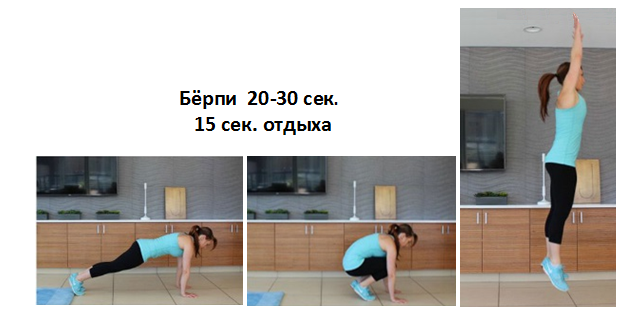 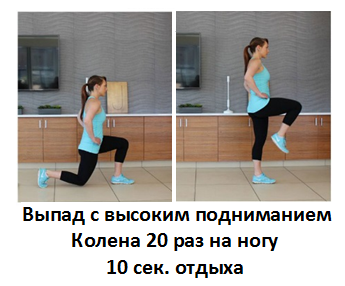 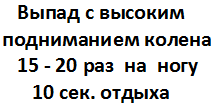 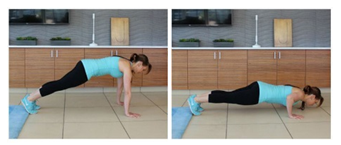 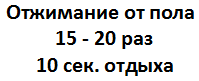 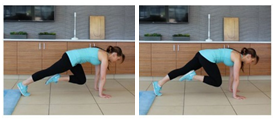 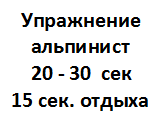 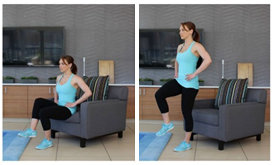 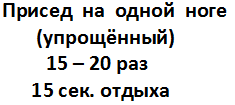 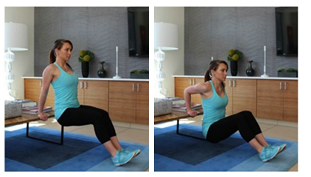 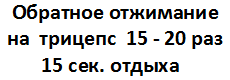 Ф.И.ЧСС до занятияЧСС  после вводной части занятияЧСС после  основной части занятияЧСС после заключительной части занятия